Vocabulary Learning Homework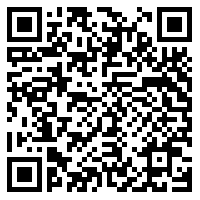 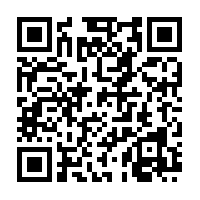       Year 8 French – Term 3.1 Week 1Part 1: Practise on Quizlet for 15 minutes. Do the following tasks: Write (both translating into English and into French); Spell (hear & type); Test (all questions).Parts 2-4 will take about 15 minutes. Part 2: Listen and repeat the word, then spell it in French, then write it in English. 
Access your audio file here (or scan the QR code above).	Part 3a) Associations: Click on the box next to the word that is most closely connected with the word in bold.Part 3b) Synonyms: Click on the box next to the word with the most similar meaning to the word in bold.Part 3c) Antonyms: Click on the box next to the word that has the opposite meaning to the word in bold.Part 3d) Gap fill: Click on the box next to all of the words that could replace the blank to form a grammatically correct sentence with a sensible meaning.Part 4: Speaking

Before you start Part 4, go to: vocaroo.com. It will open in a new tab. Click the red record button, then come back to this list of words.Say the French for the words below. Remember to say the word for ‘the’ if needed.Now go back to the Vocaroo window. Click on the red button. Click on "Save & Share". Copy & paste the URL for your Vocaroo recording here:Spell itWrite it in EnglishSpell itWrite it in English1102113124135146157168179181) la recette3) sympale platquel’espace (m)gentildangereuxaussil’Italie (f)gros2) l’italien4) italiend’abordmeilleurle goûtsûrla languechoisirgérerle plat1) Noël2) italienpirealorsle lycéede l’Italiele 25 décembrepuisquele repasréussir1) plus3) grosseaussimoinssûrmincemeilleurgentilmoinsmoins2) meilleur4) blancdangereuxl’examenpireremplirla notenoirparque1) Voyager en voiture est plus __________ que voyager en avion.3) L’italien est __________ intéressante.meilleurun espacedangereuxun payspuisune langueaussigentille2) Ma meilleure amie est __________.4) Je vais définir les mots dans mon __________.gentilnotedangereuxréveillongentilleItaliel’Italie (f)cahier1dangerous (m)10more2also, as11that, what?, than3safe (m/f)12Italian nationality (f)4better13dangerous (f)5kind (m)14fat (f)6less15thin7worse16Italian nationality (m)8fat (m)17kind (f)9Italian language18Italy